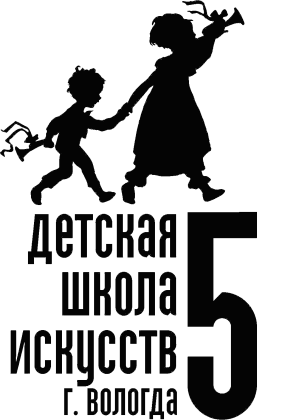 ПрограммаIV Всероссийского (VII) конкурса-фестиваляюных вокалистов и художников«Зареченские соловушки»10 января 2020 годаг.ВологдаНоминация: соло вокал9.30-9.459.30-9.459.30-9.459.30-9.459.30-9.459.30-9.459.30-9.459.30-9.451Червякова Маргарита5 летЧервякова Маргарита5 летМДОУ «Детский сад №91 «Росинка»К.Деер, сл.Е.Астахова «Добрая, милая мам»Саломатникова Марина ЮрьевнаЛауреат 1 степениЛауреат 1 степени2Ерашкова Дарья6 летЕрашкова Дарья6 летМДОУ «Детский сад №91 «Росинка»В.Скрипкина «Маленький секрет»Переляева Наталия ВалерьевнаЛауреат 3 степениЛауреат 3 степени3Волкова Диана6 летВолкова Диана6 летМДОУ «Детский сад №21» Е.М.Лагутина «На пороге Новый год»Изюмова Юлия ЛеонидовнаЛауреат 1 степениЛауреат 1 степени4Базюк Диана6 летБазюк Диана6 летМДОУ «Детский сад №70 «Калинка»К.Костин «Одуванчик»Колина Жанна Александровна
Ефремова Зоя ВладимировнаЛауреат 2 степениЛауреат 2 степени5Упадышева Мария5 летУпадышева Мария5 летМДОУ «Детский сад №40 «Березка»Л.Некрасова «Ой, да, зимушка»Никитина Марина ЮрьевнаЛауреат 1 степениЛауреат 1 степени9.45-10.009.45-10.009.45-10.009.45-10.009.45-10.009.45-10.009.45-10.009.45-10.006Папушина Мария6 летПапушина Мария6 летМДОУ «ЦРР-детский сад №79 «Лучик»А.Усачёв, сл. С.Коротеева «Веселая мышка»Машанова Ирина ИзосимовнаШишкина Светлана МихайловнаЛауреат 2 степениЛауреат 2 степени7Кошелева Дарья6 летКошелева Дарья6 летМДОУ «ЦРР-детский сад №79 «Лучик»И.Рябцева, сл. Л.Петропольской «Снег»Машанова Ирина ИзосимовнаШишкина Светлана МихайловнаЛауреат 2 степениЛауреат 2 степени8Уханова Алина6 летУханова Алина6 летМДОУ «ЦРР-детский сад №79 «Лучик»А.Ногинова «Как без песни прожить»Машанова Ирина ИзосимовнаШишкина Светлана МихайловнаДипломДиплом9Балтаг Валерия6 летБалтаг Валерия6 летМДОУ «ЦРР-детский сад №79 «Лучик»Д.Воскресенский  «Почемучный возраст»Машанова Ирина ИзосимовнаШишкина Светлана МихайловнаДипломДиплом10Шеркунова Анастасия6 летШеркунова Анастасия6 летМДОУ «ЦРР-детский сад №79 «Лучик»А.Большакова  «Приходи зима»Машанова Ирина ИзосимовнаШишкина Светлана МихайловнаЛауреат 2 степениЛауреат 2 степени11Пархоменко Кристина6 летПархоменко Кристина6 летМДОУ «ЦРР-детский сад №79 «Лучик»Д.Воскресенский  «Дождик, солнце, радуга»Машанова Ирина ИзосимовнаШишкина Светлана Михайловна------------------------10.00-10.2010.00-10.2010.00-10.2010.00-10.2010.00-10.2010.00-10.2010.00-10.2010.00-10.2012Карпенко Ева5 летКарпенко Ева5 летМДОУ «Детский сад №62 «Рябинушка»Н.Мурычев, сл. Л.Петрова «Белая песенка»Комягина Наталья АлександровнаЛауреат 2 степениЛауреат 2 степени13Андреева Таисия6 летАндреева Таисия6 летМДОУ «Детский сад №102 «Росинка»«Праздник Новогодний»Крутикова Марина МануиловнаЛауреат 2 степениЛауреат 2 степени14Питерякова Ксения5 летПитерякова Ксения5 летМДОУ «Детский сад №102 «Росинка»В.Семенов, сл. Л.Дымова «Если снег идет»Крутикова Марина МануиловнаЛауреат 1 степениЛауреат 1 степени15Синявина Ксения6 летСинявина Ксения6 летМДОУ «ЦРР-детский сад №33 «Колосок»Г.Гладков, сл. И.Шаферана  «Белые снежинки»Кушникова Инесса ГермановнаДипломДиплом16Третьякова Ульяна6 летТретьякова Ульяна6 летМДОУ «ЦРР-детский сад №33 «Колосок»А.Филиппенко, сл.Т.Волгиной «Мама»Шпакова Елена ИвановнаДипломДиплом17Муравьева Алиса5 летМуравьева Алиса5 летМДОУ «Детский №92 «Ивушка»Т.Бокач, сл.Т.Лубяновой «Дед Мороз, ало! Ты слышишь?»Быстрова Лариса СергеевнаЛауреат 2 степениЛауреат 2 степени18Алейников Артём5 лет+диплом «за сценический костюм»Алейников Артём5 лет+диплом «за сценический костюм»МДОУ «Детский сад №85 «Подснежник»М.Минков, сл. М.Пляцковского «Телега»Пермогорская Валерия ЯновнаКонцертмейстер Мотовилова Алла ИльиничнаЛауреат 2 степениЛауреат 2 степени19Кузнецов Кирилл6 летКузнецов Кирилл6 летМДОУ «Детский сад №1 «Карамель»Т.Бокач «Самая любимая Родина моя»Дружинина Татьяна ВладимировнаЛауреат 1 степениЛауреат 1 степени10.20-10.4510.20-10.4510.20-10.4510.20-10.4510.20-10.4510.20-10.4510.20-10.4510.20-10.4520Дробязко Мария5 летДробязко Мария5 летМДОУ «Детский сад №81 «Непоседы»Ж.Комагорова «Странный Кот»Александрова Анастасия ЕвгеньевнаУчастиеУчастие21Озеров Иван5 летОзеров Иван5 летМДОУ «Детский сад №81 «Непоседы»Л.Некрасова «Капризный дождик»Александрова Анастасия ЕвгеньевнаДипломДиплом22Грачева Ксения 5 летГрачева Ксения 5 летМДОУ «Детский сад №81 «Непоседы»А.Ермолов  «Маленький тигрёнок»Александрова Анастасия ЕвгеньевнаУчастиеУчастие23Щукина Маргарита5 летЩукина Маргарита5 летМДОУ «Детский сад №81 «Непоседы»М.Ногинова  «Дед Мороз»Александрова Анастасия ЕвгеньевнаУчастиеУчастие24Шиперова Алиса5 летШиперова Алиса5 летМДОУ «Детский сад комбинированного вида №88 «Искорка»М.Еремеева «Песенка для мамы»Разживина Светлана ЛеонидовнаДипломДиплом25Синельщикова Алеся5 летСинельщикова Алеся5 летМДОУ «Детский сад комбинированного вида №88 «Искорка»Г.Струве «Пестрый колпачок»Корзникова Ксения АлександровнаЛауреат 2 степениЛауреат 2 степени26Кротова Диана8 летКротова Диана8 летМДОУ «Детский сад №34 «Светлячок»А.Ермолов «С добрым утром»Корняк Оксана СтаниславовнаЛауреат 1 степениЛауреат 1 степени27Товкач Аэлита6 летТовкач Аэлита6 летМДОУ «Детский сад №38 «Красная шапочка»Г.Гладков, сл. И.Шаферана «Новогодняя песенка»Гуменюк Наталья АлександровнаЛауреат 1 степениЛауреат 1 степени28Рыжкова Ксения7 летРыжкова Ксения7 летМДОУ «Детский сад №38 «Красная шапочка»Е.Обухова, сл. Н.Ипатовой «Год Мышки»Гуменюк Наталья АлександровнаЛауреат 1 степениЛауреат 1 степени10.45-11.0010.45-11.0010.45-11.0010.45-11.0010.45-11.0010.45-11.0010.45-11.0010.45-11.0029Трухонина Анастасия6 лет+ диплом «за сценический костюм»Трухонина Анастасия6 лет+ диплом «за сценический костюм»МДОУ «ЦРР – детский сад №27 «Антошка»Е.Лучников, сл. В.Графчикова «Новый год у ворот»Мозолева Ольга Николаевна Лауреат 2 степениЛауреат 2 степени30Кизим Ксения6 летКизим Ксения6 летМДОУ «ЦРР – детский сад №27 «Антошка»Е.Обухова, сл. А.Волосникова «Наступает мышки год»Мозолева Ольга Николаевна Лауреат 2 степениЛауреат 2 степени31Железкова Вероника5 лет+ диплом «за безупречное чувство ритма»Железкова Вероника5 лет+ диплом «за безупречное чувство ритма»МДОУ «Детский сад №112 «Золотая рыбка»А.Варламов «Медвежий сон»Гусакова Светлана АнатольевнаСыровацкая Светлана ВикторовнаЛауреат 1 степениЛауреат 1 степени32Москвина Екатерина6 летМосквина Екатерина6 летМДОУ «Детский сад №22 «Ласточка»А.Евтодьева, сл. П.Синявского «Горячая пора»Кирпатенко Светлана Николаевна Лауреат 3 степениЛауреат 3 степени33Соколова Елизавета6 летСоколова Елизавета6 летМДОУ «Детский сад №22 «Ласточка»А.Савина «Почемучка»Кирпатенко Светлана Николаевна ДипломДиплом34Устинова Анна6 летУстинова Анна6 летМДОУ «Детский сад №22 «Ласточка»А.Евтодьева «Ой, зима!»Кирпатенко Светлана Николаевна УчастиеУчастие11.00-11.1511.00-11.1511.00-11.1511.00-11.1511.00-11.1511.00-11.1511.00-11.1511.00-11.1535Костылева Полина6 летКостылева Полина6 летМДОУ «ЦРР – детский сад №51 «Белоснежка»И.Белков, сл. Э.Шевелевой «Вологодские кружева»Николаева Юлия АлександровнаЛауреат 3 степениЛауреат 3 степени36Репкина Василиса6 летРепкина Василиса6 летМДОУ «Детский сад №8 «Маленькая страна»«Зимняя песня»Клюквинова Светлана НиколаевнаЛауреат 1 степениЛауреат 1 степени37Коробова Алла5 летКоробова Алла5 летМАДОУ «Детский сад №115 «Акварель»В.Семенов, сл. Л.Дымовой «Если снег идет»Козляева Марина ВладимировнаЛауреат 1 степениЛауреат 1 степени38Аникина Варвара6 летАникина Варвара6 летМАДОУ «Детский сад №115 «Акварель»Г.Пятигорский, сл. В.Лунина «Что хочется лошадке»Козляева Марина Владимировна+ диплом «за пед.мастерство»Лауреат 1 степениЛауреат 1 степени39Чебыкина Кристина5 летЧебыкина Кристина5 летМАДОУ «Детский сад №115 «Акварель»Е.Гомонова «Пингвиненок»Козляева Марина ВладимировнаЛауреат 1 степениЛауреат 1 степени11.15-11.2511.15-11.2511.15-11.2511.15-11.2511.15-11.2511.15-11.2511.15-11.2511.15-11.2540Репченко Артем7 летРепченко Артем7 летМДОУ «Детский сад №15 «Теремок»Е.Шаламонова «Новогодняя песенка»Корепина Елена Ивановна------------------------41Бахтин Николай7 летБахтин Николай7 летМДОУ «Детский сад №15 «Теремок»Л.Книппер, сл. А.Коваленков «Почему медведь зимой спит»Корепина Елена ИвановнаЛауреат 3 степениЛауреат 3 степени42Калданова Таисия6 летКалданова Таисия6 летМДОУ «Детский сад №67 «Яблонька»Е.Железнова «Дудочка»Папышкова Ольга Валериевна------------------------43Зазулина Варвара6 летЗазулина Варвара6 летМДОУ «Детский сад №67 «Яблонька»А.Муравьева «Снежная карусель»Папышкова Ольга ВалериевнаЛауреат 1 степениЛауреат 1 степени11.25-11.4011.25-11.4011.25-11.4011.25-11.4011.25-11.4011.25-11.4011.25-11.4011.25-11.4044Сивова Мария6 летСивова Мария6 летМДОУ «Детский сад №64 «Мальвина»З.Роот «Дед Мороз на санках едет»Арапова Елена МихайловнаЛауреат 2 степениЛауреат 2 степени45Сивец Илья5 летс подтанцовкой:Чулкова Александра, Волкорез Мария Сивец Илья5 летс подтанцовкой:Чулкова Александра, Волкорез Мария МДОУ «Детский сад №64 «Мальвина»С.Оспельникова «Хлопушки»+ диплом «за оригинальность постановки номера»Арапова Елена МихайловнаЛауреат 1 степениЛауреат 1 степени46Загоскина Екатерина7 летЗагоскина Екатерина7 летМДОУ «Детский сад компенсирующего вида №57»«Модница»Матвеева Евгения АлексеевнаДипломДиплом47Смирнова Алина8 летСмирнова Алина8 летМБУК ДК «Современник», п.Васильевское М.Петухова «Ты скажи мне, реченька»Белоусова Анастасия НиколаевнаЛауреат 3 степениЛауреат 3 степени11.40-11.5011.40-11.5011.40-11.5011.40-11.5011.40-11.5011.40-11.5011.40-11.5011.40-11.5048Кондратова Мария5 летКондратова Мария5 летМАУДО 
«ДШИ №5» г.ВологдыК.Блюм «Эх, зима, зимушка»Котюжинская Ирина ЮрьевнаКонцертмейстер Михайлова Мария ЮрьевнаЛауреат 2 степениЛауреат 2 степени49Корытовкина Алина6 летКорытовкина Алина6 летМАУДО 
«ДШИ №5» г.ВологдыА.Филиппенко, сл. Т.Волгиной «Новогодний хоровод»Студентова Маргарита НиколаевнаЛауреат 1 степениЛауреат 1 степени5050Верещагина Полина8 летМОУ «СОШ №1 с углубленным изучением английского языка»А.Пряжников «Новогодняя»Ягодина Марина ЮрьевнаЯгодина Марина ЮрьевнаЛауреат 3 степени11.50-12.1011.50-12.1011.50-12.1011.50-12.1011.50-12.1011.50-12.1011.50-12.1011.50-12.105151Хапугина Евгения7 летМАОУ «Центр образования №42»А.Пряжников «Замела метелица город мой»Огорелышева Светлана Леонидовна Огорелышева Светлана Леонидовна Лауреат 3 степени5252Атабиева Диана7 летМАОУ «Центр образования №42»А.Варламов, сл. Р.Паниной «Тик-так»Огорелышева Светлана Леонидовна Огорелышева Светлана Леонидовна Лауреат 2 степени5353Якушева София7 летМАОУ «Центр образования №42»В.Шаинский, сл. В.Попкова «Наша мама»Огорелышева Светлана Леонидовна Огорелышева Светлана Леонидовна Лауреат 1 степени5454Машьянова Кира7 летМАОУ «Центр образования №42»Р.Гуцалюк, сл. Н.Соловьева «Снежная баба»Огорелышева Светлана Леонидовна Огорелышева Светлана Леонидовна Лауреат 2 степени5555Филичев Макар7 летМАОУ «Центр образования №42»Д.Трубачева, сл. А.Пилецкой «Буду военным»Огорелышева Светлана Леонидовна Огорелышева Светлана Леонидовна Лауреат 2 степени5656Чакалова Ксения8 летМАОУ «Центр образования №42»Русская народная песня «Как у наших у ворот»Огорелышева Светлана Леонидовна Огорелышева Светлана Леонидовна Лауреат 2 степени